Проведение общественного обсужденияhttps://ok.ru/profile/576285567679/statuses/68890828535231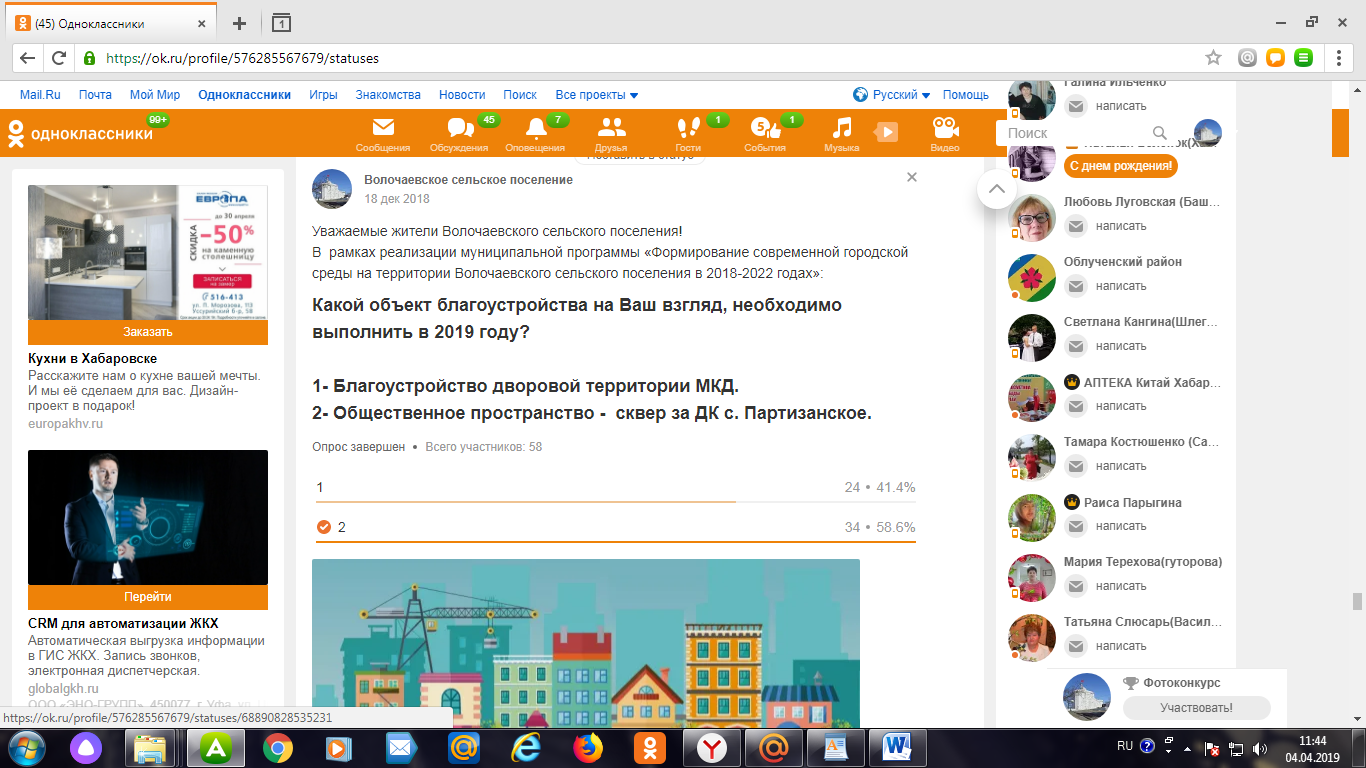 